.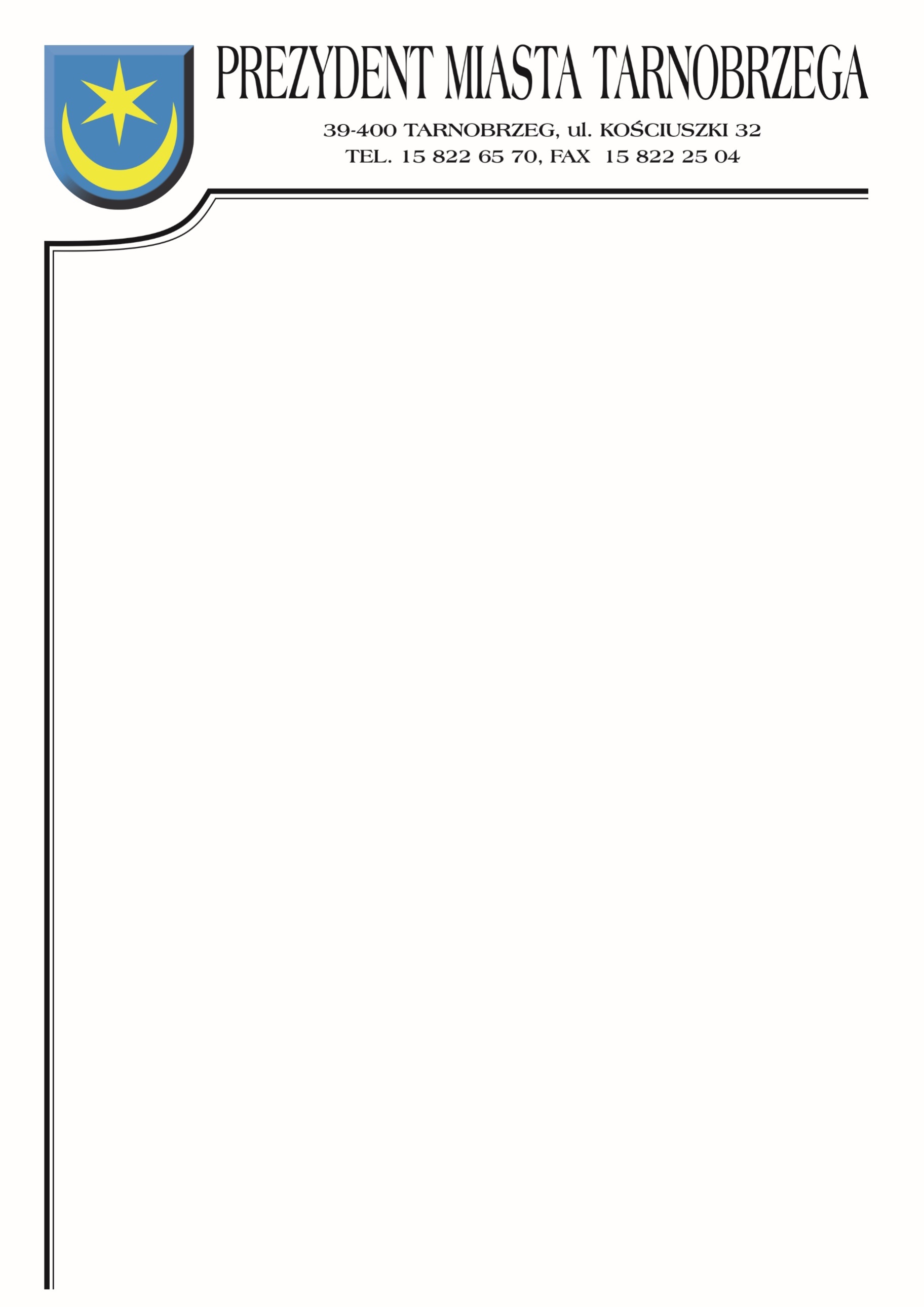 Znak sprawy: BZP-I.271.28.2022                                               Tarnobrzeg, dnia 30 września 2022r.Do wszystkich WykonawcówODPOWIEDZI NA PYTANIADotyczy: 	postępowania o udzielenie zamówienia publicznego pn. ,,Remont pomieszczeń w budynkach oświatowych w Tarnobrzegu:  Zadanie nr 1 – Budynek Szkoły Podstawowej Nr 7 przy ul. Sienkiewicza 215 w Tarnobrzegu, Zadanie nr 2 – Budynek Centrum Kształcenia Zawodowego przy ul. Kopernika 5 w Tarnobrzegu. ”Zamawiający informuje, że w terminie określonym zgodnie z art. 284 ust. 2 ustawy z 11 września 2019 r. – Prawo zamówień publicznych (Dz.U. 2022 poz. 1710 ze zm.), Wykonawca zwrócił się do Zamawiającego z wnioskiem o wyjaśnienie treści SWZ.Zamawiający udziela następującego wyjaśnienia:Proszę o podanie osoby kontaktowej, z którą można umówić się na odbycie oględzin niezbędnych do wyceny zadania nr 2, to jest remontu posadzki w pomieszczeniu pracowni "tokarki" w budynku Centrum Kształcenia Zawodowego przy ul. Kopernika 5".Osoba do kontaktu: Inspektor Nadzoru robót budowlanych: Wojciech Gucwa, tel. 15-81-81-251.

Jednocześnie proszę o odpowiedzi na następujące pytania:Jak należy rozumieć pozycję przedmiaru "Usunięcie maszyn"? Czy tokarki wystarczy wywieźć z pomieszczenia tokarek do innego pomieszczenia lub na plac? Czy należy je zutylizować?OdpowiedźTokarki należy przenieść do innego pomieszczenia (na korytarz).Jakiego rodzaju obciążenia mechaniczne będą oddziaływały na nową posadzkę? Od rodzaju (równomiernie rozłożone, punktowe) i wartości obciążeń zależą parametry izolacji termicznej podposadzkowej i użytkowej płyty betonowej.OdpowiedźW pomieszczeniu przewiduję się sprzęt przeznaczony do nauki zawodu, standardowe wyposażenie warsztatu mechanicznego tj.: obrabiarka, sprzęt spawalniczy, wiertarka stołowa, stoły ślusarskie.Proszę o doprecyzowanie parametrów warstw posadzkowych opisanych w punkcie A.3.5.1 znajdującym się w projekcie technicznym, to jest klasy wytrzymałości na ściskanie izolacji termicznej, oraz rodzaju zbrojenia (średnica pręta i rozmiar oczka siatki).OdpowiedźIzolacja termiczna – styrodur XPS300, odporność na ściskanie 300kPa, tj. 6 ton na
           1m2.. Rodzaj zbrojenia – Ø 6mm., rozmiar oczka siatki 10cm. x 10cm.Posadzki żywiczne i mineralno-żywiczne wymagają podłoża, które zapewnia minimalną przyczepność 1,5 MPa. Taką przyczepność zapewnia beton posadzkowy klasy minimum C20/25, a nie zapewnia posadzka cementowa. Proszę o potwierdzenie rodzaju materiału, z którego ma być wykonana płyta użytkowa.OdpowiedźPosadzka betonowa C20/25.
